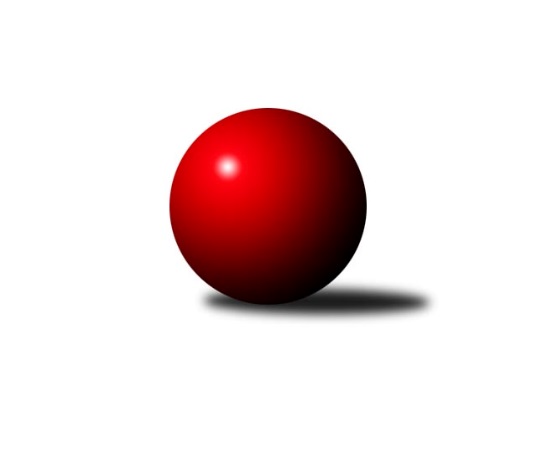 Č.7Ročník 2018/2019	3.11.2018Nejlepšího výkonu v tomto kole: 3456 dosáhlo družstvo: TJ Spartak Přerov2. KLM B 2018/2019Výsledky 7. kolaSouhrnný přehled výsledků:SKK Dubňany 	- TJ Unie Hlubina	7:1	3413:3219	17.5:6.5	3.11.KK Vyškov	- TJ Slovan Kamenice nad Lipou	2:6	3303:3388	12.0:12.0	3.11.HKK Olomouc	- VKK Vsetín 	2:6	3283:3376	9.5:14.5	3.11.TJ Sokol Vracov	- TJ Spartak Přerov	1:7	3327:3456	9.5:14.5	3.11.TJ Sokol Husovice B	- KK Blansko 	1:7	3328:3385	9.0:15.0	3.11.TJ Sokol Chvalíkovice	- KK Mor.Slávia Brno	5:3	3292:3282	12.0:12.0	3.11.Tabulka družstev:	1.	SKK Dubňany	7	5	0	2	32.0 : 24.0 	91.0 : 77.0 	 3305	10	2.	KK Vyškov	7	3	2	2	31.0 : 25.0 	87.0 : 81.0 	 3371	8	3.	KK Mor.Slávia Brno	7	4	0	3	30.5 : 25.5 	83.5 : 84.5 	 3307	8	4.	TJ Spartak Přerov	7	4	0	3	30.0 : 26.0 	92.5 : 75.5 	 3396	8	5.	HKK Olomouc	7	4	0	3	29.0 : 27.0 	84.0 : 84.0 	 3400	8	6.	TJ Sokol Chvalíkovice	7	4	0	3	28.5 : 27.5 	85.5 : 82.5 	 3255	8	7.	KK Blansko	7	3	1	3	31.0 : 25.0 	86.5 : 81.5 	 3294	7	8.	TJ Sokol Vracov	7	3	1	3	27.5 : 28.5 	87.0 : 81.0 	 3295	7	9.	TJ Slovan Kamenice nad Lipou	7	3	0	4	26.5 : 29.5 	77.0 : 91.0 	 3229	6	10.	VKK Vsetín	7	3	0	4	25.0 : 31.0 	83.5 : 84.5 	 3237	6	11.	TJ Sokol Husovice B	7	2	0	5	24.0 : 32.0 	77.0 : 91.0 	 3240	4	12.	TJ Unie Hlubina	7	2	0	5	21.0 : 35.0 	73.5 : 94.5 	 3212	4Podrobné výsledky kola:	 SKK Dubňany 	3413	7:1	3219	TJ Unie Hlubina	Ondřej Ševela	161 	 164 	 157 	155	637 	 4:0 	 537 	 155	130 	 120	132	Václav Rábl	Michal Kratochvíla	153 	 162 	 144 	124	583 	 3:1 	 554 	 124	144 	 125	161	Michal Hejtmánek	Marek Dostal	137 	 127 	 138 	127	529 	 1:3 	 567 	 153	157 	 127	130	Josef Linhart	Václav Kratochvíla	138 	 134 	 139 	118	529 	 4:0 	 499 	 131	122 	 133	113	Petr Brablec *1	Antonín Kratochvíla	145 	 150 	 144 	132	571 	 3:1 	 535 	 133	124 	 128	150	Přemysl Žáček	Michal Zelený	134 	 130 	 148 	152	564 	 2.5:1.5 	 527 	 135	130 	 132	130	Petr Bastarozhodčí: Huťa Otostřídání: *1 od 112. hodu Jiří BřeskaNejlepší výkon utkání: 637 - Ondřej Ševela	 KK Vyškov	3303	2:6	3388	TJ Slovan Kamenice nad Lipou	Jiří Trávníček	142 	 144 	 156 	121	563 	 2:2 	 573 	 139	136 	 159	139	David Dúška	Josef Touš	125 	 146 	 136 	139	546 	 1:3 	 588 	 150	164 	 139	135	Jakub Ouhel	Tomáš Procházka *1	125 	 136 	 113 	163	537 	 3:1 	 527 	 123	122 	 152	130	Petr Šindelář	Radim Čuřík	152 	 124 	 126 	142	544 	 1:3 	 572 	 150	146 	 128	148	Lukáš Dúška	Luděk Rychlovský	136 	 139 	 136 	145	556 	 3:1 	 555 	 131	153 	 134	137	Pavel Ježek	Petr Pevný	134 	 154 	 142 	127	557 	 2:2 	 573 	 147	151 	 135	140	Karel Dúškarozhodčí: Jana Vejmolovástřídání: *1 od 41. hodu Robert MondříkNejlepší výkon utkání: 588 - Jakub Ouhel	 HKK Olomouc	3283	2:6	3376	VKK Vsetín 	Jaromír Hendrych *1	116 	 122 	 156 	131	525 	 1:3 	 591 	 160	135 	 142	154	Tomáš Hambálek	Michal Albrecht	154 	 133 	 148 	156	591 	 3.5:0.5 	 543 	 131	133 	 133	146	Tomáš Novosad	Matouš Krajzinger	152 	 120 	 134 	146	552 	 3:1 	 543 	 148	136 	 118	141	Daniel Bělíček *2	Kamil Bartoš	134 	 134 	 133 	145	546 	 0:4 	 606 	 143	153 	 156	154	Vlastimil Bělíček	Jiří Baslar	126 	 127 	 143 	134	530 	 1:3 	 547 	 140	135 	 134	138	Martin Dolák	Jiří Němec	140 	 137 	 129 	133	539 	 1:3 	 546 	 128	138 	 136	144	Milan Bělíčekrozhodčí: Fajdeková Bohuslavastřídání: *1 od 61. hodu Milan Sekanina, *2 od 91. hodu Libor VančuraNejlepší výkon utkání: 606 - Vlastimil Bělíček	 TJ Sokol Vracov	3327	1:7	3456	TJ Spartak Přerov	Petr Polanský	131 	 136 	 129 	147	543 	 1:3 	 555 	 134	128 	 140	153	Jiří Divila	Pavel Polanský ml.	143 	 139 	 153 	132	567 	 2:2 	 574 	 136	152 	 131	155	Petr Pavelka	František Svoboda	145 	 138 	 126 	140	549 	 2:2 	 585 	 144	142 	 166	133	Petr Vácha	Tomáš Kordula	127 	 146 	 136 	148	557 	 3:1 	 540 	 115	133 	 146	146	Milan Kanda	Filip Kordula	125 	 128 	 132 	148	533 	 0:4 	 638 	 145	162 	 161	170	Michal Pytlík	Jan Tužil	157 	 142 	 125 	154	578 	 1.5:2.5 	 564 	 162	142 	 137	123	Jakub Plebanrozhodčí: Nejedlík V., Daněček J.Nejlepší výkon utkání: 638 - Michal Pytlík	 TJ Sokol Husovice B	3328	1:7	3385	KK Blansko 	Tomáš Žižlavský	145 	 139 	 164 	171	619 	 4:0 	 514 	 128	128 	 131	127	Karel Kolařík	Jakub Hnát	113 	 138 	 153 	154	558 	 1:3 	 616 	 155	146 	 179	136	Jakub Flek	Pavel Košťál	159 	 133 	 133 	111	536 	 1:3 	 534 	 122	151 	 138	123	Miroslav Flek	Miroslav Vejtasa	138 	 135 	 121 	137	531 	 0:4 	 573 	 145	136 	 150	142	Roman Flek	Jiří Radil	139 	 137 	 142 	145	563 	 1:3 	 616 	 134	155 	 161	166	Petr Sehnal	David Plšek	123 	 117 	 143 	138	521 	 2:2 	 532 	 133	128 	 139	132	Petr Havířrozhodčí: Krejčí ZdeněkNejlepší výkon utkání: 619 - Tomáš Žižlavský	 TJ Sokol Chvalíkovice	3292	5:3	3282	KK Mor.Slávia Brno	Jiří Staněk	156 	 166 	 146 	146	614 	 3:1 	 609 	 144	156 	 145	164	Miroslav Milan	Vladimír Kostka	119 	 138 	 127 	125	509 	 1:3 	 529 	 136	132 	 133	128	Boštjan Pen	Radek Hendrych *1	121 	 112 	 140 	144	517 	 1:3 	 533 	 123	138 	 141	131	Pavel Antoš	Vladimír Valenta	114 	 134 	 124 	144	516 	 2:2 	 548 	 153	131 	 118	146	František Kellner	Aleš Staněk	142 	 162 	 137 	134	575 	 3:1 	 531 	 127	130 	 130	144	Milan Klika	David Hendrych	141 	 155 	 139 	126	561 	 2:2 	 532 	 127	120 	 156	129	Ivo Hostinskýrozhodčí: Volný Jiřístřídání: *1 od 53. hodu Otto MücksteinNejlepší výkon utkání: 614 - Jiří StaněkPořadí jednotlivců:	jméno hráče	družstvo	celkem	plné	dorážka	chyby	poměr kuž.	Maximum	1.	Michal Pytlík 	TJ Spartak Přerov	601.81	385.7	216.1	1.2	4/4	(638)	2.	Michal Albrecht 	HKK Olomouc	596.81	385.5	211.3	2.0	4/4	(622)	3.	Miroslav Milan 	KK Mor.Slávia Brno	587.25	371.3	216.0	2.0	4/4	(609)	4.	Vladimír Valenta 	TJ Sokol Chvalíkovice	585.67	383.6	202.1	4.7	3/3	(609)	5.	Ondřej Ševela 	SKK Dubňany 	582.13	381.7	200.4	1.4	4/4	(637)	6.	Kamil Bartoš 	HKK Olomouc	580.25	379.3	201.0	2.9	4/4	(604)	7.	Jiří Trávníček 	KK Vyškov	579.33	381.3	198.0	4.3	3/4	(591)	8.	Vlastimil Bělíček 	VKK Vsetín 	578.00	375.7	202.3	1.9	5/5	(618)	9.	Matouš Krajzinger 	HKK Olomouc	577.44	381.8	195.7	3.7	3/4	(608)	10.	Jakub Flek 	KK Blansko 	573.87	382.8	191.1	3.9	5/5	(616)	11.	Petr Sehnal 	KK Blansko 	571.20	381.0	190.2	4.0	5/5	(616)	12.	Josef Touš 	KK Vyškov	569.63	377.5	192.1	3.4	4/4	(616)	13.	Petr Pavelka 	TJ Spartak Přerov	569.44	382.3	187.1	3.8	3/4	(577)	14.	Luděk Rychlovský 	KK Vyškov	568.83	365.5	203.3	1.8	3/4	(610)	15.	Petr Pevný 	KK Vyškov	568.25	372.4	195.8	2.1	4/4	(625)	16.	Tomáš Žižlavský 	TJ Sokol Husovice B	567.78	375.9	191.9	4.0	3/4	(619)	17.	Jiří Staněk 	TJ Sokol Chvalíkovice	567.33	372.7	194.7	2.1	3/3	(614)	18.	Jakub Pleban 	TJ Spartak Přerov	566.56	372.8	193.8	2.4	4/4	(596)	19.	Michal Zelený 	SKK Dubňany 	564.63	375.6	189.1	3.3	4/4	(592)	20.	Karel Dúška 	TJ Slovan Kamenice nad Lipou	564.43	367.9	196.6	1.4	7/7	(609)	21.	Zdeněk Macháček 	TJ Spartak Přerov	562.33	374.7	187.7	4.7	3/4	(599)	22.	Břetislav Sobota 	HKK Olomouc	559.33	379.7	179.7	5.7	3/4	(592)	23.	Pavel Antoš 	KK Mor.Slávia Brno	558.75	363.1	195.7	3.0	4/4	(601)	24.	Milan Klika 	KK Mor.Slávia Brno	558.75	369.8	188.9	4.0	3/4	(601)	25.	Radim Čuřík 	KK Vyškov	558.63	376.8	181.9	2.4	4/4	(589)	26.	Josef Linhart 	TJ Unie Hlubina	557.83	364.7	193.2	3.7	4/5	(583)	27.	Miroslav Vejtasa 	TJ Sokol Husovice B	557.00	372.8	184.2	3.1	4/4	(571)	28.	Milan Kanda 	TJ Spartak Přerov	556.38	372.0	184.4	5.6	4/4	(605)	29.	Tomáš Procházka 	KK Vyškov	556.33	366.0	190.3	2.7	3/4	(561)	30.	František Svoboda 	TJ Sokol Vracov	555.88	372.4	183.5	3.9	4/4	(576)	31.	Jiří Radil 	TJ Sokol Husovice B	554.83	364.6	190.3	4.6	4/4	(593)	32.	Radek Hendrych 	TJ Sokol Chvalíkovice	554.83	368.0	186.8	5.0	2/3	(569)	33.	Jiří Divila 	TJ Spartak Přerov	554.33	377.0	177.3	3.3	4/4	(608)	34.	Pavel Polanský  ml.	TJ Sokol Vracov	552.75	375.6	177.2	3.9	3/4	(596)	35.	Petr Polanský 	TJ Sokol Vracov	552.06	366.0	186.1	4.1	4/4	(569)	36.	Ivo Hostinský 	KK Mor.Slávia Brno	551.00	369.9	181.1	4.1	4/4	(574)	37.	Filip Kordula 	TJ Sokol Vracov	550.00	376.4	173.6	6.3	4/4	(593)	38.	Michal Kratochvíla 	SKK Dubňany 	548.78	369.8	179.0	6.3	3/4	(583)	39.	Jiří Baslar 	HKK Olomouc	548.44	373.0	175.4	4.4	3/4	(571)	40.	Roman Flek 	KK Blansko 	546.92	362.5	184.4	6.0	4/5	(573)	41.	Milan Sekanina 	HKK Olomouc	546.00	378.4	167.6	7.0	4/4	(578)	42.	Tomáš Šerák 	SKK Dubňany 	545.22	380.0	165.2	4.3	3/4	(569)	43.	Tomáš Hambálek 	VKK Vsetín 	543.58	358.9	184.7	5.2	4/5	(591)	44.	Lukáš Dúška 	TJ Slovan Kamenice nad Lipou	542.50	366.3	176.2	4.3	6/7	(572)	45.	Antonín Kratochvíla 	SKK Dubňany 	542.33	372.8	169.6	5.1	4/4	(571)	46.	David Dúška 	TJ Slovan Kamenice nad Lipou	541.57	362.1	179.4	5.1	7/7	(573)	47.	Pavel Košťál 	TJ Sokol Husovice B	540.88	364.4	176.5	2.6	4/4	(563)	48.	David Hendrych 	TJ Sokol Chvalíkovice	540.38	369.0	171.4	3.8	2/3	(573)	49.	David Plšek 	TJ Sokol Husovice B	538.33	359.0	179.3	4.4	3/4	(564)	50.	Jaromír Hendrych 	HKK Olomouc	538.00	369.5	168.5	4.0	4/4	(567)	51.	Pavel Ježek 	TJ Slovan Kamenice nad Lipou	537.83	360.3	177.5	5.5	6/7	(555)	52.	Jakub Ouhel 	TJ Slovan Kamenice nad Lipou	535.50	352.0	183.5	7.3	6/7	(588)	53.	Boštjan Pen 	KK Mor.Slávia Brno	535.19	366.9	168.3	4.5	4/4	(555)	54.	Petr Havíř 	KK Blansko 	533.60	363.9	169.7	5.6	5/5	(606)	55.	Aleš Staněk 	TJ Sokol Chvalíkovice	532.00	367.8	164.3	4.8	3/3	(575)	56.	Petr Šindelář 	TJ Slovan Kamenice nad Lipou	531.60	364.4	167.2	7.2	5/7	(547)	57.	Přemysl Žáček 	TJ Unie Hlubina	530.67	355.7	175.0	6.0	5/5	(555)	58.	Milan Bělíček 	VKK Vsetín 	529.75	352.8	177.0	7.8	4/5	(546)	59.	Petr Basta 	TJ Unie Hlubina	529.25	355.8	173.5	7.0	4/5	(554)	60.	Jakub Hnát 	TJ Sokol Husovice B	528.50	363.1	165.4	5.9	3/4	(558)	61.	Karel Kolařík 	KK Blansko 	526.13	365.3	160.8	7.0	5/5	(544)	62.	Tomáš Novosad 	VKK Vsetín 	526.13	367.0	159.1	5.5	4/5	(559)	63.	Petr Brablec 	TJ Unie Hlubina	525.88	352.1	173.8	4.8	4/5	(558)	64.	Stanislav Novák 	KK Mor.Slávia Brno	516.44	353.3	163.1	7.4	3/4	(550)	65.	Jakub Hendrych 	TJ Sokol Chvalíkovice	506.50	353.5	153.0	11.0	2/3	(524)	66.	Vladimír Kostka 	TJ Sokol Chvalíkovice	506.00	337.5	168.5	9.3	2/3	(510)	67.	Jan Machálek  st.	TJ Sokol Husovice B	502.67	354.3	148.3	10.3	3/4	(530)	68.	Otto Mückstein 	TJ Sokol Chvalíkovice	500.17	349.7	150.5	8.7	2/3	(527)		Zdeněk Kratochvíla 	SKK Dubňany 	588.00	389.0	199.0	8.0	1/4	(588)		Josef Kotlán 	KK Blansko 	585.00	386.0	199.0	2.0	1/5	(585)		Jiří Němec 	HKK Olomouc	581.00	375.5	205.5	2.0	1/4	(623)		Jan Tužil 	TJ Sokol Vracov	579.88	380.1	199.8	2.1	2/4	(594)		Petr Vácha 	TJ Spartak Přerov	564.33	383.7	180.7	5.0	2/4	(585)		Martin Bílek 	TJ Sokol Vracov	557.00	365.0	192.0	2.0	1/4	(557)		Tomáš Kordula 	TJ Sokol Vracov	554.00	365.5	188.5	3.0	2/4	(557)		Michal Hejtmánek 	TJ Unie Hlubina	554.00	386.0	168.0	5.0	1/5	(554)		Miroslav Flek 	KK Blansko 	551.00	372.3	178.7	2.7	3/5	(565)		Tomáš Sasín 	TJ Sokol Vracov	550.83	367.0	183.8	6.8	2/4	(584)		Radim Herůfek 	KK Mor.Slávia Brno	549.00	383.0	166.0	5.0	1/4	(549)		František Kellner 	KK Mor.Slávia Brno	548.00	352.0	196.0	1.0	1/4	(548)		Martin Honc 	KK Blansko 	545.33	364.3	181.0	8.7	3/5	(560)		Daniel Bělíček 	VKK Vsetín 	543.78	366.8	177.0	6.1	3/5	(598)		Martin Marek 	TJ Unie Hlubina	540.78	359.4	181.3	3.6	3/5	(560)		Pavel Marek 	TJ Unie Hlubina	540.00	360.0	180.0	3.0	1/5	(561)		Michal Zatyko 	TJ Unie Hlubina	537.33	359.2	178.1	3.8	3/5	(568)		Václav Rábl 	TJ Unie Hlubina	537.00	345.0	192.0	5.0	1/5	(537)		Eduard Varga 	KK Vyškov	536.25	356.0	180.3	6.3	2/4	(563)		Martin Dolák 	VKK Vsetín 	534.67	359.0	175.7	3.0	3/5	(547)		Libor Vančura 	VKK Vsetín 	532.11	353.6	178.6	4.6	3/5	(563)		Václav Kratochvíla 	SKK Dubňany 	530.75	365.0	165.8	4.5	1/4	(564)		Marek Dostal 	SKK Dubňany 	530.33	363.8	166.5	6.5	2/4	(546)		Tomáš Válka 	TJ Sokol Husovice B	529.00	332.0	197.0	3.0	1/4	(529)		Pavel Polanský  st.	TJ Sokol Vracov	527.00	353.0	174.0	6.0	1/4	(527)		Miroslav Oujezdský 	KK Mor.Slávia Brno	527.00	358.0	169.0	7.0	1/4	(527)		Ladislav Musil 	KK Blansko 	523.75	344.8	179.0	7.3	2/5	(562)		Jan Žídek 	TJ Unie Hlubina	519.67	353.3	166.3	5.3	3/5	(548)		Zoltán Bagári 	VKK Vsetín 	518.33	355.0	163.3	5.3	2/5	(525)		Zdeněk Macháček 	TJ Spartak Přerov	514.00	349.0	165.0	6.0	1/4	(514)		Jiří Šindelář 	TJ Slovan Kamenice nad Lipou	510.50	344.5	166.0	2.5	2/7	(540)		János Víz 	VKK Vsetín 	506.00	352.0	154.0	11.0	1/5	(506)		Milan Podhradský 	TJ Slovan Kamenice nad Lipou	499.00	341.5	157.5	5.5	2/7	(501)Sportovně technické informace:Starty náhradníků:registrační číslo	jméno a příjmení 	datum startu 	družstvo	číslo startu21859	Martin Dolák	03.11.2018	VKK Vsetín 	3x6327	Miroslav Flek	03.11.2018	KK Blansko 	11x18317	Robert Mondřík	03.11.2018	KK Vyškov	1x7015	Jiří Němec	03.11.2018	HKK Olomouc	2x18184	Michal Hejtmánek	03.11.2018	TJ Unie Hlubina	1x13787	Václav Rábl	03.11.2018	TJ Unie Hlubina	1x6205	Jiří Břeska	03.11.2018	TJ Unie Hlubina	3x9037	František Kellner	03.11.2018	KK Mor.Slávia Brno	11x
Hráči dopsaní na soupisku:registrační číslo	jméno a příjmení 	datum startu 	družstvo	Program dalšího kola:8. kolo10.11.2018	so	9:00	TJ Spartak Přerov - TJ Sokol Husovice B	10.11.2018	so	10:00	HKK Olomouc - TJ Slovan Kamenice nad Lipou	10.11.2018	so	11:45	KK Blansko  - SKK Dubňany 	10.11.2018	so	13:30	VKK Vsetín  - TJ Sokol Vracov	10.11.2018	so	14:00	KK Mor.Slávia Brno - KK Vyškov	10.11.2018	so	15:30	TJ Unie Hlubina - TJ Sokol Chvalíkovice	Nejlepší šestka kola - absolutněNejlepší šestka kola - absolutněNejlepší šestka kola - absolutněNejlepší šestka kola - absolutněNejlepší šestka kola - dle průměru kuželenNejlepší šestka kola - dle průměru kuželenNejlepší šestka kola - dle průměru kuželenNejlepší šestka kola - dle průměru kuželenNejlepší šestka kola - dle průměru kuželenPočetJménoNázev týmuVýkonPočetJménoNázev týmuPrůměr (%)Výkon3xMichal PytlíkPřerov6383xOndřej ŠevelaDubňany114.556372xOndřej ŠevelaDubňany6373xJiří StaněkChvalíkovice113.776141xTomáš ŽižlavskýHusovice B6193xMichal PytlíkPřerov113.436381xPetr SehnalBlansko6162xMiroslav MilanMS Brno112.846092xJakub FlekBlansko6162xTomáš ŽižlavskýHusovice B110.736192xJiří StaněkChvalíkovice6144xVlastimil BělíčekVsetín110.23606